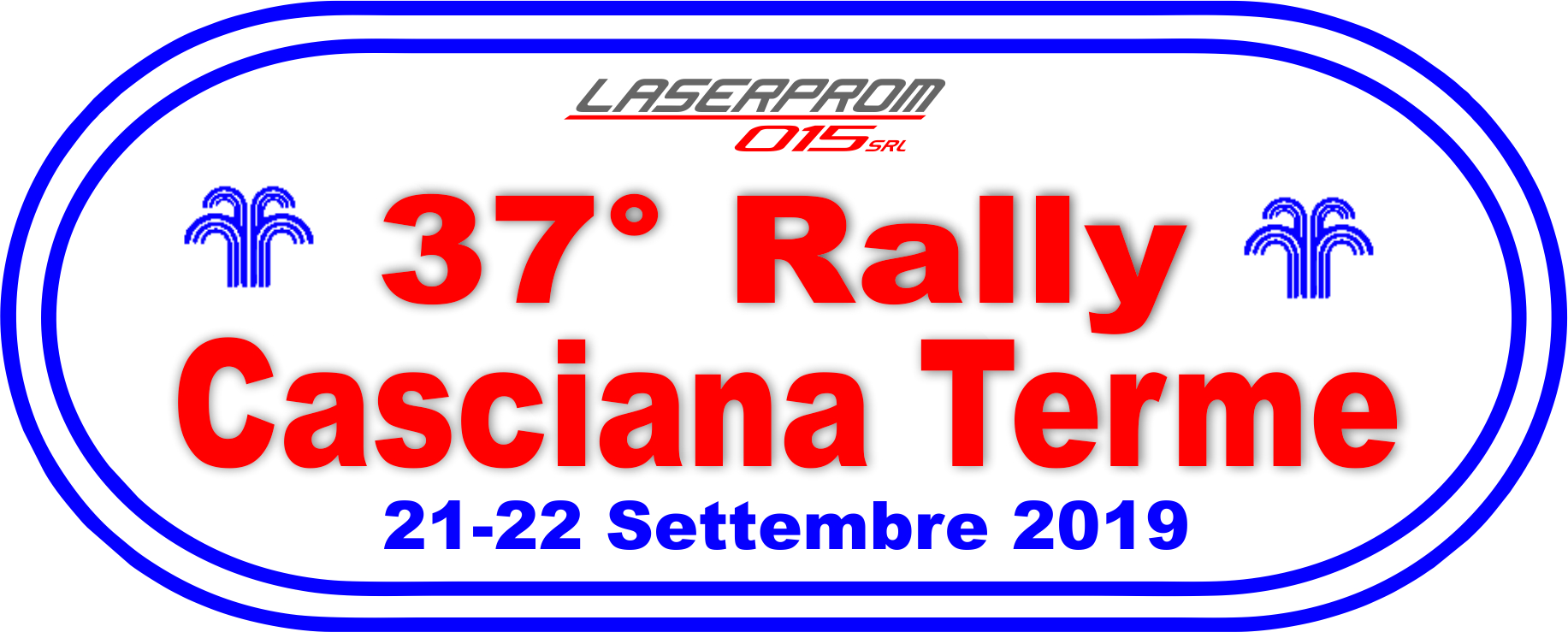 Dichiarazione 2° Conduttore Equipaggio Femminile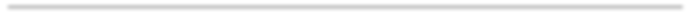 Il Sottoscritto ……………………………………………………………. nato il ………….………………titolare della licenza ACI Sport  n° …………..……………………………………di sesso maschile ed iscritto al 37° RALLY DI CASCIANA TERME come 2° Conduttore dell’equipaggio avente numero di gara……………..….…. avente primo conduttore di sesso femminile, consapevole delle responsabilità e delle conseguenze previste per dichiarazioni false o mendaci, con la presentedichiarain ottemperanza alla NG Rally ed al fine dell’inserimento del proprio primo conduttore nella classifica riservata femminile, che non condurrà, in alcuna fase della competizione (Prove Speciali, Trasferimenti),  la vettura con il suddetto numero di gara.In Fede…………………………………………….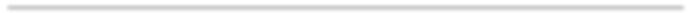 